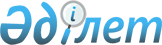 Об использовании автомобильной дороги (участка) общего пользования республиканского значения Бейнеу – Акжигит на платной основеПриказ Министра транспорта Республики Казахстан от 21 сентября 2023 года № 7. Зарегистрирован в Министерстве юстиции Республики Казахстан 25 сентября 2023 года № 33461
      В соответствии с подпунктом 29) пункта 2 статьи 12 Закона Республики Казахстан "Об автомобильных дорогах" ПРИКАЗЫВАЮ:
      1. Установить, что:
      1) участок Бейнеу – Акжигит километр (далее – км) 0+000 – 85+000 автомобильной дороги общего пользования республиканского значения II категории Бейнеу - Акжигит (далее – платная дорога (участок)) используется на платной основе;
      2) начальный пункт платной дороги (участка) – км 0+000, конечный пункт платной дороги (участка) – км 85+000;
      3) перечень пересечений платной дороги (участка) с другими автомобильными дорогами и примыканий к другим автомобильным дорогам согласно приложению 1 к настоящему приказу;
      4) техническая классификация платной дороги (участка) – категория II, основные параметры платной дороги (участка):
      ширина полосы проезда по автомобильной дороге категории II – не менее 3,75 метра;
      количество полос движения по автомобильной дороге категории II – 1 и 2 полосы в обоих направлениях;
      5) протяженность платной дороги (участка) – 85 км;
      6) ставки платы за проезд по платной автомобильной дороге (участку) определяются согласно приложению 2 к настоящему приказу;
      7) перечень прилегающих населенных пунктов, не имеющих альтернативного проезда по другой автомобильной дороге, согласно приложению 3 к настоящему приказу;
      8) срок использования платной дороги (участка) на платной основе – 20 лет.
      2. Комитету автомобильных дорог Министерства транспорта Республики Казахстан в установленном законодательством порядке обеспечить:
      1) государственную регистрацию настоящего приказа в Министерстве юстиции Республики Казахстан;
      2) размещение настоящего приказа на интернет-ресурсе Министерства транспорта Республики Казахстан.
      3. Контроль за исполнением настоящего приказа возложить на курирующего вице-министра транспорта Республики Казахстан.
      4. Настоящий приказ вводится в действие по истечении десяти календарных дней после дня его первого официального опубликования.
      "СОГЛАСОВАН"Министерство финансовРеспублики Казахстан Перечень пересечений платной дороги (участка) с другими автомобильными дорогами и примыканий к другим автомобильным дорогам Ставки платы за проезд по платной автомобильной дороге (участку)
      Участок Бейнеу – Акжигит километр (далее – км) 0 + 000 – км 85 + 000автомобильной дороги общего пользования республиканского значения II категории Бейнеу - Акжигит:месячный расчетный показатель (далее - МРП):
      1) абонентская плата - плата за проезд по платным участкам, установленная уполномоченным государственным органом в области автомобильных дорог, на определенный период времени для местных автотранспортных средств, зарегистрированных в населенных пунктах, прилегающих к платному участку при перемещении за пределами одного района в виде абонемента сроком на месяц или на год;
      2) абонентская плата устанавливается для местного автотранспорта в зависимости от типа автотранспортного средства и грузоподъемности.
      на месяц (30 календарных дней):
      на год (365 календарных дней):
      3) зона – отрезок дороги платного участка, имеющий свою протяженность и определенную ставку платы за проезд в зависимости от грузоподъемности и типа автотранспортного средства;
      4) предварительная оплата – денежные средства, зачисленные пользователем на лицевой счет или на счет государственного регистрационного номерного знака автотранспортного средства до въезда на платный участок, сумма, которой достаточна для оплаты проезда;
      5) местный автотранспорт – автотранспортное средство, зарегистрированный в установленном порядке на административно-территориальной единице (район области), прилегающей к платному участку при перемещении за пределами одного района. Перечень прилегающих населенных пунктов, не имеющих альтернативного проезда по другой автомобильной дороге
					© 2012. РГП на ПХВ «Институт законодательства и правовой информации Республики Казахстан» Министерства юстиции Республики Казахстан
				
      Министр транспортаРеспублики Казахстан

М. Карабаев
Приложение 1 к приказу
Министр транспорта
Республики Казахстан
от 21 сентября 2023 года № 7
Адреса пересечений и примыканий км + метров
Наименование населенных пунктов по предназначенному пересечению и примыканию
отсутствует
отсутствуетПриложение 2 к приказу
Министр транспорта
Республики Казахстан
от 21 сентября 2023 года № 7
№
Зона
Автобусы до 16 мест и грузовые автомобили грузоподъемностью до 2,5 тонны (далее - т)
Автобусы до 32 мест и грузовые автомобили грузоподъемностью до 5,5 т
Автобусы свыше 32 мест и грузовые автомобили грузоподъемностью автопоезда до 10 т
Грузовые автомобили грузоподъемностью от 10 т до 15 т
Грузовые автомобили грузоподъемностью свыше 15 т, в том числе с прицепами, седельные тягачи
1
2
3
4
5
6
7
1
Км 0+000 – 85+000 (85 км)
0,123
0,246
0,37
0,493
0,616
2
Итого за весь маршрут в одном направлении (85 км)
0,123
0,246
0,37
0,493
0,616
Тип автотранспортного средства
для Автобусов до 16 мест и грузовые автомобили грузоподъемностью до 2,5 т
для Автобусов до 32 мест и грузовые автомобили грузоподъемностью до 5,5 т
для Автобусов свыше 32 мест и грузовые автомобили грузоподъемностью автопоезда до 10 т
для Грузовых автомобилей грузоподъемностью от 10 т до 15 т
для Грузовых автомобилей грузоподъемностью свыше 15 т, в том числе с прицепами, седельные тягачи
1
3
4
5
6
7
Стоимость абонентской платы
1 МРП
2 МРП
3 МРП
4 МРП
5 МРП
Тип автотранспортного средства
для Автобусов до 16 мест и грузовые автомобили грузоподъемностью до 2,5 т
для Автобусов до 32 мест и грузовые автомобили грузоподъемностью до 5,5 т
для Автобусов свыше 32 мест и грузовые автомобили грузоподъемностью автопоезда до 10 т
для Грузовых автомобилей грузоподъемностью от 10 т до 15 т
для Грузовых автомобилей грузоподъемностью свыше 15 т, в том числе с прицепами, седельные тягачи
1
3
4
5
6
7
Стоимость абонентской платы
12 МРП
24 МРП 
36 МРП
48 МРП
60 МРППриложение 3 к приказу
Министр транспорта
Республики Казахстан
от 21 сентября 2023 года № 7
№ п\п
Наименование населенного пункта
Отсутствует
село Сангырлау